ΕΘΝΙΚΟ ΚΑΙ ΚΑΠΟΔΙΣΤΡΙΑΚΟ ΠΑΝΕΠΙΣΤΗΜΙΟ ΑΘΗΝΩΝΠρογράμματα Συμπληρωματικής ΕκπαίδευσηςΜε τη χρήση καινοτόμων μεθόδων εξ αποστάσεως εκπαίδευσης1084 - ΒΙΒΛΟΣ ΚΑΙ ΠΡΑΚΤΙΚΕΣ ΕΦΑΡΜΟΓΕΣ (Μέρος Α’):Θρησκευτικός Τουρισμός και βιωματική «Περιπλάνηση» μέσω μιας Ανακάλυψης της Ταυτότητας του Χριστιανισμού επί τη βάσει των Πηγών Διδακτική Ενότητα 1. Από τη Ναζαρέτ στην Ιερουσαλήμ - Το πεδίο και πλαίσιο δράσης του Ιησού ΧριστούΠεριεχόμεναΣκοπός της Διδακτικής ΕνότηταςΣκοπός της διδακτικής ενότητας είναι η πρώτη γνωριμία των εκπαιδευόμενων με την Αγία Γη  όπου γεννήθηκε και έδρασε ο Ι. Χριστός. Αυτή (η γνωριμία) αφορά στο περιβάλλον και την ανθρωπογεωγραφία τη Γαλιλαίας (όπου κατεξοχήν ακούστηκε το κήρυγμα της Βασιλείας) και της Ιουδαίας-των Ιεροσολύμων (όπου τελικά ο Κύριος σταυρώθηκε και αναστήθηκε). Ενδιαφέροντα αρχαιολογικά ευρήματα προσφέρουν καινούργια στοιχεία για το περιβάλλον στο οποίο ανδρώθηκε ο Χριστιανισμός και αποδομούν προκαταλήψεις. Συνειδητοποιείται ότι τον 1ου μ.Χ. πριν το ξέσπασμα του Ιουδαϊκού Πολέμου και την άλωση της ιερής Πόλης από τους Ρωμαίους υπήρχαν πολλά και ποικίλα ιουδαϊκά ρεύματα καθώς επίσης και μεσσιανικές προσδοκίες. Έτσι κατανοείται τι αυθεντικά μοναδικό εξακτίνωσε ο «Ιησούς από τη Ναζαρέτ» και γιατί οδηγήθηκε στον πλέον φρικτό και ντροπιαστικό θάνατο.Προσδοκώμενα ΑποτελέσματαΜετά την ολοκλήρωση της συγκεκριμένης διδακτικής ενότητας οι εκπαιδευόμενοι θα είναι σε θέση να γνωρίζουν:το περιβάλλον της Ναζαρέτ, της Καπερναούμ και άλλων περιοχών της Γαλιλαίαςτις διαφορές μεταξύ Γαλιλαίας των «εθνών» και Ιουδαίας-Ιεροσολύμωντην κοινωνική διαστρωμάτωση (το δίπολο αριστοκράτες/πόλη-πτωχοί/επαρχία),τα βασικά ιουδαϊκά ρεύματα του 1ου αι. μ.Χ.τις ποικίλες μεσσιανικές αντιλήψειςσυνοπτική ιστορία της Ιερουσαλήμ και κατεξοχήν του Ναούβασικά αρχαιολογικά ευρήματα που συνδέονται με τη Σταύρωση και Ανάσταση του Ι. ΧριστούΈννοιες - ΚλειδιάΓαλιλαία Ιερουσαλήμ – Ναός Φαρισαίοι-Σαδδουκαίοι-απλός λαός μεσσιανισμόςΕισαγωγικές ΠαρατηρήσειςΟι τρεις παγκόσμιες θρησκείες Ιουδαϊσμός, Χριστιανισμός και Ισλάμ έχουν ως λίκνο-μήτρα τους την Εγγύς Ανατολή. Ειδικότερα ο Ι. Χριστός, αν και γεννήθηκε στη Βηθλεέμ, ανατράφηκε επί 30 έτη στη Ναζαρέτ της Κάτω Γαλιλαίας ακολουθώντας τα ιουδαϊκά έθιμα. Την ίδια περίοδο εργάστηκε πιθανότατα ως τέκτων σε μια πόλη με «ελληνική αρχιτεκτονική».  Είναι η Σέπφωρις που ονομάστηκε και «Αυτοκρατορίς» προς τιμήν του πλανητάρχη αλλά και «Ειρηνόπολις» διότι δεν εξεγέρθηκε εναντίον της Ρώμης στη μεγάλη ιουδαϊκή επανάσταση (66-70 μ.Χ.). Έτσι ο Ι. Χριστός ήλθε σε επαφή όχι μόνον με την ελληνική γλώσσα αλλά και τον πολιτισμό. Κατά τη δημόσια δράση του, όμως, περιορίστηκε στην επαρχία της Γαλιλαίας όπου ζούσαν κατεξοχήν «άνθρωποι της γης» και όχι οι «τα μαλακά φορούντες». Σύμφωνα με τα τρία αρχαιότερα Ευαγγέλια (τα λεγόμενα Συνοπτικά καθώς διαβάζουν τη ζωή του Κυρίου από την ίδια σκοπιά) η μοναδική ανάβασή του στα Ιεροσόλυμα, την Αγία Πόλη των ομοφύλων του, δεν συνδυάστηκε με κανένα «θαύμα» - καμιά δύναμη παρά μόνον με «τρομοκρατικές/ απειλητικές ενέργειες» (ξήρανση συκιάς, κάθαρση του Ναού) και κατέληξε στην εξευτελιστική και οδυνηρή Σταύρωσή του από την θρησκευτική και πολιτική ηγεσία της εποχής του. Η πρώτη υποενότητα είναι ουσιαστικά μια εισαγωγή στο «κλίμα» της Γαλιλαίας και ιδίως της Ναζαρέτ τον 1ο αι. μ.Χ. καθώς μέχρι σήμερα σε πολλούς κύκλους έχει υποσυνείδητα ή συνειδητά έχει χαραχτεί η εντύπωση ότι τελικά ο Ιησούς –ο οποίος στις πλέον προσφιλείς εικόνες «ζωγραφίζεται» ως τέλειος Ινδογερμανός- μεγάλωσε σε ένα «ελληνικό» περιβάλλον. Η υποενότητα αποσαφηνίζει τις συνθήκες στις οποίες ενηλικιώθηκε ο Ιησούς πριν εισέλθει στην ηλικία περίπου των 30 ετών μέσω του βαπτίσματος από τον Ιωάννη στην «ἐρημο» του Ιορδάνη στη δημόσια δράση. Κατόπιν το ενδιαφέρον εστιάζεται στην Καπερναούμ, στα Μάγδαλα και σε άλλες πόλεις γνωστές από τις ευαγγελικές διηγήσεις.Η δεύτερη υποενότητα περιγράφει τα βασικά χαρακτηριστικά της Ιερουσαλήμ και κατεξοχήν του Ναού που συνιστά τον ιερότερο χώρο μέχρι σήμερα των Ιουδαίων. Δεν είχε μόνον θρησκευτικό αλλά και πολιτικοοικονομικό χαρακτήρα. Γι’ αυτό και ο Ι. Χριστός όταν έθιξε αυτό το κέντρο οδηγήθηκε στον πλέον φρικτό και ντροπιαστικό θάνατο, αυτόν του Σταυρού. Καταγράφονται καινούργιες αρχαιολογικές ανακαλύψεις που συνδέονται με γεγονότα της ζωής του Κυρίου και φάνηκαν αρχικά να διαφοροποιούν την «εικόνα» του Χριστού. Υποενότητα 1. ΤΟ ΓΕΩΓΡΑΦΙΚΟ ΠΛΑΙΣΙΟ της ΔΡΑΣΗς ΤΟΥ ΙΗΣΟΥΣτο πλαίσιο της πρώτης υποενότητας θα αναφερθούμε στα παρακάτω:Την ιουδαϊκή ανατροφή του Ι. Χριστού σε ένα άσημο χωριό της Γαλιλαίας, τη ΝαζαρέτΤην εργασία που άσκησε αν και χειρωνακτική (= βδελυρή για τους φιλοσόφους) επί σειρά ετών ως τέκτων ίσως και στην ανεγειρόμενη Σεπφώριδα,Το «κλίμα» της Γαλιλαίας γενικότερα αλλά και κωμοπόλεων αυτής (όπως είναι η Καπερναούμ, τα Μάγδαλα), όπως αυτό εκτός των άλλων ιστορείται στις παραβολές τουΤη μετάβασή του από τη Γαλιλαία στην Ιερουσαλήμ το 30 μ.Χ.Η ΝαζαρέτΕικόνα 1. Η Γη του Ισραήλ τον 1ου αι. μ. Χ. Ο Ιησούς ήταν γνωστός στα Εβραϊκά ως Ιησούς υιός του Ιωσήφ (Yeshua ben Yoseph. Ιω. 1, 45) αν και ήδη στο αρχαιότερο Ευαγγέλιο, τοι Κατά Μάρκον, ονομάζεται παραδόξως υιός μιας γυναίκας, της Μαριάμ (Μκ. 6, 3). γνωρίζουμε τα ονόματα των άρρενων αδελφών του, όχι όμως και τα ονόματα των θήλεων. Ο Ιησούς, αν και γεννήθηκε στην πόλη του βασιλέως Δαυίδ (από όπου προερχόταν η οικογένεια), θεωρούνταν Γαλιλαίος (Μτ. 26, 69) και Ναζαρηνός (Μκ. 1, 24) όνομα που ανακαλεί το «βλαστό (εβρ. neser)  από τη ρίζα του Ιεσσαί» (Ησ. 11).Αυτό που γνωρίζουν οι περισσότεροι από τα Ευαγγέλια είναι ότι ο Ιησούς πέρασε τα παιδικά του χρόνια και μεγάλο μέρος της ενήλικης ζωής του στη Ναζαρέτ, ένα χωριό μάλλον άσημο (ταπεινό) και κακόφημο (τουλάχιστον για τους κατοίκους της γειτονικής Κανά) στους λόφους της Κάτω Γαλιλαίας. Όντως μέχρι πρότινος αμφισβητείτο η ύπαρξη της πατρίδος της Θεοτόκου Ναζαρέτ, η οποία σήμερα έχει εξελιχθεί στο μεγαλύτερο αστικό κέντρο της περιοχής. Δεν αναφέρεται ούτε στις πόλεις της φυλής Ζεβουλών (Κρ. 19,10-15), ούτε στον Ιώσηπο, ο οποίος ανέλαβε στρατιωτική δράση σε εκείνη την περιοχή, ούτε στο Ταλμούδ, όπου μνημονεύονται 63 πόλεις της Γαλιλαίας. Σε μια πλάκα του 3ου ή 4ου αι. η οποία ανακαλύφθηκε κατά την ανασκαφή της Καισάρειας τον Αύγουστο του 1962, ήταν καταγεγραμμένο το γεγονός ότι η 18η ιερατική πατριά είχε εγκατασταθεί στη Ναζαρέτ. Πιθανόν τον 2ο αι. π. Χ. η πολίχνη ανακατασκευάστηκε και οι διακόσιοι περίπου κάτοικοί της ζούσαν μάλλον από τη γεωργία αφού περιβαλλόταν από σειρά οπωρώνων και αμπελώνων ενώ ασκούνταν επίσης και κτηνοτροφία. Επίσης ήλθαν στο φως στα περίχωρα του χωριού λιγοστές ταφικές σπηλιές της περιόδου, πατητήρια κρασιού και βιοτεχνία παραγωγής λίθινων αγγείων. Εικόνα 2. Οι οικίες της ΝαζαρέτΕικόνα 3 Η Εικόνα του Ευαγγελισμού-ΣχόλιοΣε καμία περίπτωση, όμως, η Ναζαρέτ δεν ήταν απομονωμένη. Βρίσκεται στο νότιο άκρο της πυκνοκατοικημένης Κάτω Γαλιλαίας, με πανοραμική «θέα» στην πεδιάδα Εσδραλών όπου έγιναν θρυλικές μάχες του Ισραήλ (πρβλ. Αρμαγεδών  Αποκ. 16). Επίσης κείται 7 χλμ. επίσης νότια της πρώτης μεγάλης και ευημερούσας πρωτεύουσας της τετραρχίας του Ηρώδη Αντίπα. Η πόλη Σέπφωρις, στην καρδιά της εξαιρετικά εύφορης Γαλιλαίας με πληθυσμό 30.000 κατοίκους, θέατρο, παλάτι, τείχος, βασιλική τράπεζα και δύο αγορές, βρισκόταν στο κομβικό σημείο όπου διασταυρώνονταν οι δύο οδικές αρτηρίες, οι οποίες ένωναν την Δύση με την Ανατολή και τον Βορρά με το Νότο.Εικόνα 4. Η τοποθεσία της ΝαζαρέτΕικόνα 5. Σέπφωρις/Αυτοκρατορίς: η όμορφη πόλις η επάνω όρος κειμένηΟ Ιωσήφ και μετέπειτα και ο Ιησούς ως τέκτων (< τέγω = κάνω σκεπή) – τεχνίτης/ μάστορας (ξυλουργός/λιθοξόος Μτ. 13, 55  Λκ. 20, 17) και όχι «επιπλοποιός» (όπως αναπαρίσταται) είχαν επαγγελματικά προσόντα που θα τους πρόσφεραν τα βασικά στοιχεία της επιβίωσης. Εικόνα 6. Η μορφή του Ιησού Χριστού1.2 Η Γαλιλαία H απόμακρη από την αγία Πόλη Γαλιλαία των Εθνών (Ησ. 8, 23. πρβλ. Μτ. 4, 14) ή των αλλοφύλων ενώθηκε με την Ιουδαία από τον Αριστόβουλο τον Α’ (104-103 π.Χ. Α΄ Μακ. 5, 21 κε.) και εξιουδαΐστηκε. Σε αυτή ομιλείτο μια ιδιαίτερη αραμαϊκή διάλεκτος (πρβλ. Μτ. 26, 73), η οποία γινόταν αντικείμενο χλευασμού από τους Ιεροσολυμίτες, και τα ελληνικά. Σε αντίθεση προς την Ιουδαία, η Γαλιλαία ήταν εύφορη περιοχή (κυρίως β. δυτικά και στα ηφαιστιογενή της τμήματα). Ανθούσε επίσης η αλιεία, η χειροτεχνία και το εμπόριο, ενώ ήταν πλούσια και σε ιαματικές πηγές που έλκυαν πολλούς ασθενείς. Από το πλήθος των μικβαότ (= στέρνες για τελετουργικούς καθαρμούς) αλλά και των ταφικών εθίμων, η σύγχρονη έρευνα συμπεραίνει ότι στη Γαλιλαία εφαρμόζονταν με πιστότητα τα ιουδαϊκά έθη και άρα ο Κύριος ανατράφηκε ακολουθώντας τα παραδόσεις του ιουδαϊκού έθνους. Το εισόδημα της γης ουσιαστικά νέμονταν λίγοι μεγαλογαιοκτήμονες, οι οποίοι ήταν εγκατεστημένοι στο κέντρο των τειχισμένων πόλεων (αντίστροφα από ό,τι συμβαίνει σήμερα [πρβλ. downtown]). Αυτό προκαλούσε κοινωνικές ανισότητες και εντάσεις. Το άχθος από τα χρέη και τους φόρους των πτωχών καλλιεργητών της γης, που τελικά αναγκάζονταν να πουλήσουν τα παιδιά, τους εαυτούς και την περιουσία τους στους δανειστές, απηχούνται στις παραβολές του Ιησού (Μτ. 5,25 κ.ε.. 18,23 κ.ε.). Το μίσος τους αποτυπώνεται στην έσχατη παραβολή του αναφορικά με τον αμπελώνα  (Μκ. 12, 1-12). Πρέπει να σημειωθεί ότι στην εποχή του Ι. Χριστού για πρώτη φορά η έδρα της πολιτικής εξουσίας που άσκησε επί μακρόν ο Ηρώδης Αντίπας μεταφέρθηκε στη Γαλιλαία. Σημειωτέον ότι ο συγκεκριμένος ρωμαιοτραφής ηγεμόνας, ο οποίος χαρακτηρίζεται από τον Ι. Χριστό ως πονηρή «αλεπού», πράγμα που αποδεικνύεται και (α) από τους γάμους του και (β) από το ότι «τραβούσε το χαλί» κάτω από τα πόδια του Πιλάτου (Λκ. 13, 32. 23, 12), βασίλεψε επί 40 συναπτά έτη (μισό σχεδόν αιώνα)2!  Οπότε ήταν φυσικό ο έλεγχος για την είσπραξη των φόρων και των δασμών να είναι ασφυκτικός καθώς έπρεπε να χρηματοδοτηθούν από τα τέλη και τους φόρους των 300.000 κατοίκων της περιοχής και της Περαίας (α) τα έργα ανέγερσης των προαναφερθέντων πόλεων, (β) η πολυτελής ζωή-δίαιτα του ηγεμόνα και των φίλων του (πρβλ. τη γιορτή των γενεθλίων του στο Μκ. 6) αλλά και (γ) η Ρώμη.Σημειωτέον ότι εκτός της Σεπφώριδας  στη δυτική όχθη της Γεννησαρέτ, επί της οδού που ένωνε την Αίγυπτο με τη Συρία και κοντά στα θερμά λουτρά των Εμμαών, όπου συνέρρεε πλήθος πασχόντων από ολόκληρη την Ιουδαία, ο Ηρώδης έκτισε το 20 μ.Χ. καινούργια πρωτεύουσα, που ονόμασε Τιβεριάδα, προκειμένου να διακηρύξει την πιστότητά του προς το ρωμαϊκό Imperium και τον Καίσαρα Τιβέριο, που αποκαλείτο ‘θεοῦ Σεβαστοῦ υἱός’ (Αρχ. 18, 38). Η πόλη αυτή κτίσθηκε πάνω σε ένα λατρευτικά ακάθαρτο χώρο, σε ιουδαϊκό νεκροταφείο, ενώ το παλάτι διακοσμήθηκε με ζώδια, που προκαλούσαν το κοινό αίσθημα περί ανεικόνιστης λατρείας (Βίος 65).  Βεβαίως αυτά τα στοιχεία δεν εμπόδισαν μεταγενέστερα την πόλη να μετατραπεί σε έδρα ραβίνων. Η ίδρυση αυτών των αστικών κέντρων στη Γαλιλαία σήμανε τη βελτίωση του οδικού δικτύου, τη δημιουργία έργων υποδομής, την προσφορά «θέσεων εργασίας» και την αύξηση του πληθυσμού με πρόσωπα, τα οποία δεν είχαν, όμως, πάντα ισραηλιτική πολιτιστική και θρησκευτική ταυτότητα.Γι’ αυτό η Γαλιλαία αποτέλεσε παράλληλα την πατρίδα των επαναστατών. Σύμφωνα με τον Ιώσηπο, οι Γαλιλαίοι από μικρά παιδιά αρέσκονταν στον πόλεμο, ήταν άφοβοι και αγαπούσαν ιδιαίτερα την ελευθερία, την ανατροπή και την επανάσταση (Πόλ. 3, 41). από τα Γάμαλα της Γαλιλαίας προερχόταν ο Εζεκίας ο οποίος παρότι φονεύτηκε το 47 π.Χ. χωρίς δίκη από τον Ηρώδη τον Μέγα (που ξεκίνησε την «καριέρα» του με στρατιωτικές επιτυχίες στη Γαλιλαία) έγινε ο ‘πατριάρχης’ μιας γενιάς επαναστατών. Ο υιός του Ιούδας, ο οποίος κατέλαβε το οπλοστάσιο της Σεπφώριδας και κατέστρεψε τα «γραμμάτια» (Πολ.2,56.58) ενώ οι εγγονοί του Σίμων και Ιάκωβος σταυρώθηκαν από τον Τιβέριο Αλέξανδρο (Αρχ. 20,102). Από τη Γαλιλαία καταγόταν και ο Ελεάζαρος Ben Jair ο οποίος, ταμπουρωμένος στο οχυρό της Μασσάδα, πρόβαλε σθεναρή αντίσταση στους Ρωμαίους. Σημειωτέον ότι δεν μαρτυρείται από τους ευαγγελιστές καμιά επίσκεψη του Ιησού κατά τη δημόσια δράση του, ούτε στη Σεπφώριδα (την πόλη την επάνω όρους κειμένη), ούτε στην Τιβεριάδα που απείχε 16 χλμ. από την Καπερναούμ. Ασφαλώς ο Κύριος δεν ενεργεί ούτε ως Τσε Γκεβάρα αλλά ούτε και ως ηθικός κατηχητής (όπως τον φαντάστηκε ο Τζέφερσον). Πρόσθεσε όμως την ευχή «τὸν άρτον τὸν ἐπιοὐσιον δὸς ἡμίν σήμερον καὶ ἄφες ἡμίν τα ὀφειλήματα» στη βασική Προσευχή της κοινότητάς του ενώ πρόσφερε  άρτο και (παστωμένα) ψάρια εφόσον όμως είχε χορτάσει τους ακροατές του με τον λόγο του Θεού.Ο ίδιος ο Ιησούς ως βάση της διδακτικής και θεραπευτικής δράσης του είχε την Καπερναούμ (= το χωριό του Ναούμ) στην παραλία της θαλάσσης της Γαλιλαίας. Η λίμνη ή «θάλασσα» σύμφωνα με τον αρχαιότερο Ευαγγελιστή, που ονομάζεται εκτός από «Τιβεριάς», στα εβραϊκά Κινερέθ (διότι έχει το σχήμα της άρπας) έχει 20 χλμ. μήκος και 12 χλμ. πλάτος ενώ βρίσκεται 200 μέτρα περίπου κάτω από την επιφάνεια της «Μεγάλης» ή «δυτικής» θάλασσας, της Μεσο-γείου. Γι’ αυτό και δοκιμάζεται από σφοδρούς ανέμους από το χιονισμένο Ερμών ενώ έχει πλούσια αλιεία. Στα νερά αυτής της λίμνης «εξασκούνται» οι μαθητές για να πραγματοποιήσουν το «ταξίδι» της ιεραποστολής γύρω από τη Μεσόγειο. Η Καπερναούμ με πληθυσμό 4.000 κατοίκους (κυρίως αλιείς και γεωργούς) και έκταση 50 στρεμμάτων ιδρύθηκε τον 2ο-1ο αι. π.Χ. βρισκόταν επί της Λεωφόρου της Θαλάσσης (Via Maris) που ένωνε την Αίγυπτο με τη Συρία στα όρια μεταξύ της επαρχίας του Ηρώδη Αντίπα και αυτής του Φιλίππου. Η θέση της δικαιολογεί την ύπαρξη τελωνείου και ενός σώματος 100 στρατιωτών από τη Σαμάρεια ή τις παραθαλάσσιες περιοχές. Σε πρόσφατες ανασκαφές θεωρείται ότι εντοπίστηκαν (α) η Συναγωγή του Εκατόνταρχου και (β) ο Οίκος του Πέτρου. Άλλωστε μία μέρα του Κυρίου στην Καπερναούμ περιγράφει ο Μάρκος στα κεφ. 1+ 2. (γ) Επίσης ανακαλύφθηκε βάρκα χρονολογούμενη από την εποχή του Ιησού αρκετά μεγάλη (περ. 8,1 μ. μήκος Χ 2,3 πλάτος) για τέσσερεις κωπηλάτες συν τους επιβάτες (πρβλ. Μκ. 4, 35-8). Παρότι συνέβησαν πολλές δυνάμεις στην συγκεκριμένη κωμόπολη, ο Ι. Χριστός προφήτεψε ότι θα καταστραφεί ένεκα της απιστίας της. Σήμερα δεν υπάρχουν παρά τα «ίχνη» της.Εικόνα 7. Η Καπερναούμ- Νησίδες οικιών Σχόλιο 2. Τι γνωρίζουμε για τα Μάγδαλα και τη ΜαγδαληνήΥποενότητα 2. Η ΙΕΡΟΥΣΑΛΗΜ ΚΑΙ Ο ΙΟΥΔΑΪΣΜΟΣ ΤΗΣ ΕΠΟΧΗΣ ΤΟΥ ΙΗΣΟΥΣτο πλαίσιο της δεύτερης υποενότητας θα εξετάσουμε:Την ιστορία της Αγίας Πόλης προς την οποία είναι προσανατολισμένος μέχρι ο Ιουδαϊσμός,Τη δομή και τη λειτουργία του Ναού που συνιστά τον ομφαλό της γης και το κέντρο της αγιότητας,Την είσοδο του Ι. Χριστού στην Ιερουσαλήμ και τη στάση του απέναντι στο Ναό που προκάλεσε τη σύλληψή του Το Πραιτόριο όπου δικάστηκε, την πορεία του προς το Γολγοθά και τον χώρο όπου ενταφιάστηκε Εικόνα 8. Η Ιερουσαλήμ της εποχής του Κυρίου 2.1  ΙερουσαλήμΗ Ιερουσαλήμ από κώμη δίπλα στο παφλάζον νερό της πηγής Σιλωάμ στις αρχές της  2ης χιλιετηρίδος π.Χ.. έφθασε το μέγιστο της έκτασής της επί Εζεκία (τέλη 8ου αι. π.Χ.). Καταστράφηκε ολοσχερώς με το Ναό το 586/7 π.Χ., όταν και χάθηκε η Κιβωτός. Ξανακτίστηκε από τους Ασμοναίους κατά τα ύστερα χρόνια του 2ου αι. π.Χ.. Εμπλουτίστηκε με μνημειακά κτήρια από τον Ηρώδη τον Μέγα, ο οποίος το 37 π.Χ. εισήλθε στην πόλη θριαμβευτικά ως βασιλεύς των Ιουδαίων. Με την πυρπόληση του Ναού το 70 μ.Χ. οι θησαυροί του –χρυσή επτάφωτη λυχνία, ασημένιες σάλπιγγες, τράπεζα των άρτων και άλλοι- μεταφέρθηκαν στην Ρώμη ως λάφυρο της κατάκτησης της Ανατολής από τον Τίτο και εδραίωσης της δυναστείας των Φλαβίων αλλά και χρησιμοποιήθηκαν ως «πρώτη ύλη» για να κτισθεί  το Κολοσσαίο!Εκτεινόταν αρχικά στο νοτιοανατολικό λόφο, όπου και η πόλη του Δαυίδ με το τείχος της Σιών. Αυτός (ο λόφος) ενωνόταν βορείως με το όρος Μορία στην κορυφή του οποίου ο Σολομών έκτισε το Ναό. Στο δυτικό λόφο, το όρος Σιών, εκτεινόταν η Άνω Πόλη. Η υπόθεση των ερευνητών ότι η Κάτω Πόλη κατοικούνταν από πένητες (πρβλ. μοντέλα της Ιερουσαλήμ του 1ου αι. του Michael Avi-Yonah), γι’ αυτό και εκεί σύχναζε ο Ιησούς, αποδεικνύεται λανθασμένη ένεκα της ανακάλυψης πολυτελών κατοικιών (Παλάτι Ελένης Αδιαβηνής;). Στις β.δυτικές και β.ανατολικές πλευρές της πόλης εντοπίζονται οι μικρότεροι λόφοι Γολγοθά και Μπεζεθά. Η Άνω από την Κάτω Πόλη διαιρούνταν από την απόληξη του φαραγγιού των Τυροποιοιών που διέσχιζε την πόλη από βόρεια (πλευρά που αποτελούσε και την αχίλλειο  πτέρνα της) προς νότια. Η ομαλή Εγκάρσια κοιλάδα χώριζε την Άνω Πόλη από τον λόφο του Γολγοθά βόρειά της. Δυτικά, νότια και ανατολικά της απαντούν τα δύο μεγάλα φαράγγια Εννώμ και Κέδρων. Συνδέονται στη νοτιοανατολική πλευρά της πόλης στο Τόφετ, όπου κατά την εποχή των διαδόχων του Δαυίδ θυσιάζονταν στον παλαιστινό θεό Μολόχ ανάπηρα και άλλα βρέφη μέσα σε κρότους για να μην ακούγονται οι οιμωγές τους. Πρόκειται για τη Γέεννα (Γε ή Νάππη Εννώμ. Διάπτωσις [= Γκρεμός)] Πολυάνδριον σφαγής. πρβλ. Δ’ Βασ 23, 10), την κατεξοχήν εικόνα της κόλασης στα Ευαγγέλια (Μκ. 9, 43. 45. 47. Ησ. 66, 24) στο ραβινικό Ιουδαϊσμό (καθαρτήριο πυρ) και το Κοράνι. Στη νότια Κάτω Κοιλάδα του Εννώμ εντοπίζεται το Ακελδαμάχ (= Αγρός του Αίματος Μτ. 27, 3-8. Πρ. 1, 27) με μια πλειάδα τάφων. Το 2000 σε τάφο της περιοχής ανακαλύφθηκε  σάβανο του 1ου αι. μ.Χ. που απέδειξε ότι η λέπρα των ευαγγελικών αφηγήσεων δεν ήταν ψωρίαση αλλά η γνωστή νόσος Χάνσεν.Σύμφωνα με το κλασικό έργο τού J. Jeremias, Jerusalem in the Time of Jesus, η Πόλη τον 1ο αι. μ.Χ. είχε 25.000 περίπου κατοίκους. Παρότι (α) δεν είναι κτισμένη σε κάποια διασταύρωση κεντρικών οδικών αρτηριών της Ανατολής, (β) τα εδάφη της δεν είναι γόνιμα (παρά μόνον για λατόμηση και καλλιέργεια της ελιάς) και (γ) δεν αποτελούσε έδρα του πολιτικού ηγεμόνα, εντούτοις εκτός της ιστορικής της σπουδαιότητας, την εποχή του Ιησού ακμάζει ένεκα δύο παραγόντων: 1) Ο Ιδουμαίος Ηρώδης ο Μέγας, όπως αρμόζει στους δυνάστες της εποχής του (πρβλ. Οκταβιανό Αύγουστο) αλλά και για να σφετεριστεί τον θρόνο του Δαυίδ, ανακατασκευάζει σε περίοδο λιγότερη των δύο ετών (ολοκληρώθηκε το 18 π.Χ.) και λαμπρύνει το Ναό, τον οποίο εκτός από Εθνική Τράπεζα, θέλει να καταστήσει ένα από τα «θαύματα» του κόσμου και ταυτόχρονα παγκόσμιο πόλο έλξης (Πλίνιος, Φυσ. Ιστορία 5. 14). Η σημείωση του Ιωάννη (2, 20) ότι η ανοικοδόμηση του Ναού διήρκεσε 46 χρόνια αφορά σε ολόκληρο το Ιερό. Οικοδομικές εργασίες (πλακόστρωση πεζοδρομίων) συνεχίζονταν μέχρι και την εποχή της άλωσης της Πόλης το 70 μ.Χ.. Τα εξωτερικά τείχη του συγκεκριμένου όρους δομήθηκαν από ογκώδεις ενός τόνου πελεκημένες πέτρες (πρβλ. θαυμασμό των μαθητών: διδάσκαλε, ἴδε ποταποὶ λίθοι καὶ ποταπαὶ οἰκοδομαί!  Μκ. 13, 1). Ταυτόχρονα ο Ηρώδης ανεγείρει και άλλα μνημειώδη κτήρια [(α) Πραιτόριο στην Άνω Πόλη με τρεις πύργους, Οχυρό Αντωνία, (β) Ιπποδρόμιο μάλλον στην άνω κοιλάδα του Εννώμ και (γ) το Θέατρο μάλλον στο στενό φαράγγι που κατέβαινε διαγώνια από την Πύλη της Σιών προς την Κολυμβήθρα του Σιλωάμ) ενώ ανακαινίζει συνολικά την πόλη, παρέχοντας εργασία σε 11.000-18.000 ανθρώπους (Αρχ. 20. 219-22). 2) Η Ιερουσαλήμ και ιδιαιτέρως ο ανακαινισμένος Ναός ως ο ιουδαϊκός ομφαλός της γης, σε μια εποχή κατά την οποία το «ζηλωτικό» κίνημα αρχίζει να ακμάζει ένεκα της μακρόχρονης δουλείας αλλά και της εκμετάλλευσης (κυρίως μέσω της φορολογίας) των μαζών, συνιστά τον κατεξοχήν προορισμό ιεραποδημίας των Ιουδαίων της Παλαιστίνης αλλά και απανταχού της γης (Πρ. 2, 9-11). Τρεις φορές το χρόνο, άνοιξη και φθινόπωρο (Πάσχα, Πεντηκοστή και Σκηνοπηγία. Έξ. 23, 17. Δτ. 16, 16. Πρ. 2) 200.000-300.000 άνθρωποι (Φίλων, Νόμων Ιερών 1. 69. πρβλ. Ιώσ., Πόλ. 2. 224. 6. 425) συνωστίζονται στους δρόμους της πόλης προκειμένου να «αναφέρουν» τις προβλεπόμενες θυσίες αλλά και να προσφέρουν τη δεύτερη δεκάτη (Δτ. 14, 26). Κάποιοι μάλιστα ζηλωτές «ελληνιστές» Εβραίοι της Διασποράς εγκαθίστανται μόνιμα στην Αγία Πόλη διαθέτοντας τις «δικές» τους Συναγωγές (Πρ. 6, 9) καθότι ενόψει της παρουσίας του Μεσσία θεωρούνταν προνόμιο η ταφή κοντά στο Ναό με θέα το Όρος των Ελαιών όπου και σύμφωνα με τον Ζαχαρία (κεφ. 14) θα εμφανιστεί ο Κύριος. Ο εθνικιστικός οίστρος κορυφωνόταν το Πάσχα (Ιώσ., Αρχ. 17. 214), όταν και εορταζόταν η απελευθέρωση του ιουδαϊκού έθνους από τους Αιγυπτίους. Για να αποφευχθούν οι ταραχές και οι στάσεις αυτή την κρίσιμη περίοδο στην Πόλη μετακινούνταν από την Παραθαλάσσια Καισάρεια ο Ρωμαίος έπαρχος και η συνοδεία του και προφανώς εισερχόταν θριαμβευτικά σε αυτήν. Σύμφωνα με το Κατά Ιωάννη, ο Ιησούς εκτός από το Ναό (όπου ανέτρεψε τις τράπεζες των Κολλυβιστών) επισκέφθηκε τις Κολυμβήθρες Σιλωάμ και Βηθεσδά, νότια και βόρεια αντιστοίχως του Όρους του Ναού. Κατά τον Γκίπσον, δεν είχαν σχεδιαστεί ως αποθήκες τεράστιων υδάτινων όγκων βροχής για την πόλη ούτε για αναψυχή, αλλά για να καλύψουν τους λατρευτικούς εξαγνισμούς των Ιουδαίων προσκυνητών που εισέρχονταν από διαφορετικές διευθύνσεις για τις εορτές και να αποτραπεί ο συνακόλουθος κίνδυνος μετάδοσης λιμών και λοιμών. Η κολυμβήθρα του Σιλωάμ (ὃ ἑρμηνεύεται ἀπεσταλμένος. Ιω. 9, 7) που είναι γνωστή και ως του Δαυίδ - Σολομώντα, όπου συντελέστηκε η θεραπεία του εκ γενετής τυφλού με πηλό (Ιω. 9), βρισκόταν στο χαμηλότερο σημείο της πόλης όπου συναντώνται οι Κοιλάδες Τυροποιών και Κέδρων. Τροφοδοτούνταν με ζων/τρέχον ύδωρ μέσω καναλιού/τούνελ του Εζεκία από την ομώνυμη πηγή (που ονομαζόταν και Γηών) στους πρόποδες του όρους Οφέλ αλλά και όμβρια ύδατα. Είχε τραπεζοειδές σχήμα (40-60Χ70 μέτρα) με σκαλιά και αποβάθρες κατά μήκος τουλάχιστον των τριών πλευρών. Η Βηθεσδά (< αραμαϊκό Μπεθ Χεσδά = οίκος ελέους), όπου σύμφωνα με το Ιω. 5 θεραπεύθηκε ο επί 38 έτη παράλυτος, βρισκόταν έξω από την προβατική πύλη στο βόρειο μέρος του Δευτέρου Τείχους κοντά στο Οχυρό Αντωνία. Είχε πέντε στοές διότι διαιρούνταν σε δύο δεξαμενές: τη βόρεια (53Χ40 μέτρα), χώρος συλλογής όμβριων υδάτων (οτσάρ= ρεζερβουάρ), και τη νότια (47Χ52 μέτρα), χώρος εξαγνισμού (μικβέ) με νερό συνήθως αναβράζον (ένεκα της εισροής του από τη βόρεια) και κοκκινωπό ένεκα του υπεδάφους και όχι ένεκα τῶν πάλαι καθαιρομένων ἐν αὐτῇ ἱερείων (Ευσέβιος, Ονομαστικόν 58.21-26). Σχόλιο 4. Τι γνωρίζουμε σχετικά με τη Βαϊοφόρο Είσοδο στα ΙεροσόλυμαΚατά την τελευταία εβδομάδα της επίγειας παρουσίας Του ο Ιησούς έφθασε μέσω της Βηθαραβά (= οίκος του περάσματος) και της Ιεριχώ (= ευώδης), της αρχαιότερης πόλης του κόσμου που  εντοπίζεται σε όαση με φοινικιές και χουρμαδιές, τόπο παραγωγής εξαιρετικού βάλσαμου αλλά και εγκατάστασης ιερέων. Εκεί θεράπευσε τον Βαρτιμαίο (Μκ. 10, 46. δύο τυφλούς κατά τον Ματθαίο 20, 29-34) και συντελέσθηκε η μεταστροφή του αρχιτελώνη Ζακχαίου (Λκ. 19, 2. πρβλ. 10, 30). Από τη Βηθφαγή (= οίκος των πράσινων/ ανώριμων σύκων < εβραϊκό paggim] σήμ. Et-Tur) στην ανατολική πλευρά τής νότιας πλαγιάς του Όρους των Ελαιών ο Ιησούς απέστειλε δύο μαθητές για να φέρουν έναν πώλο όνου και όνο για την «θριαμβευτική» Είσοδο στην Ιερουσαλήμ (Μκ. 11, 1-2. πρβλ. Μτ. 21, 1-2. Λκ. 19, 29-30). Έμενε νοτίως στη Βηθανία (σήμ. el-Azariyeh < Λαζάριον = ο τόπος του λαζάρου. Beth Ananaiah [κύριο όνομα], ή <αραμ. beth 'anya = οίκος οδύνης/πτωχών μάλλον των Εσσαίων [11QTemple 46:13-18. πρβλ. τόπος κατοικίας Σίμωνος λεπρού και συζήτησης σχετικά με τους πτωχούς Mκ. 14, 3-10]). Πρόκειται για ακμάζον αγροτικό χωριό 15 στάδια (= 3 χλμ.) νοτιοανατολικά της Ιερουσαλήμ (Ιω. 11). Μόνον τη νύχτα της προδοσίας μετά το τελευταίο («Μυστικό»;) Δείπνο σε ανώγεο μάλλον κοντά στη Σιλωάμ (το σημ. προσκύνημα προέρχεται από την εποχή των Σταυροφόρων) και διανυκτέρευσαν στην πλαγιά του Όρους των Ελαιών από την άλλη πλευρά του χειμάρρου των Κέδρων (τε. ανατολικά της πόλης όπου υπήρχαν και λαξευτοί τάφοι των Αβεσσαλώμ, Ιωσαφάτ, Ζαχαρία), ὅπου ἦν κῆπος (Ιω. 18, 1-2. πρβλ. Μτ. 24, 3. Λκ. 21, 37. 22, 39) χωράφια καλλιεργήσιμα /αλσύλια σε αναβαθμίδες. Η ελληνική λέξη Γεθσημανή προέρχεται από την αραμαϊκή ή εβραϊκή λέξη που αποδίδει το ελαιοτριβείο. Τέτοια ανακαλύφθηκαν σε σπηλιές, όπως αυτή που επιδεικνύεται ως το σημείο τής σύλληψης του Ιησού. Κατόπιν οδηγείται στον ευρύχωρο οίκο των αρχιερέων Άννα (Άνανο τον Α’) και Ιωσήφ Καϊάφα (Qajjapha = ιεροξεταστής 18-36 π.Χ. Μτ. 26, 57) μάλλον στην Άνω Πόλη πλησίον μάλλον του Πραιτωρίου (Πόλ. 2.427). Το 1990 στη βόρεια πλευρά της σύγχρονης συνοικίας Ταλπιότ, 2 χλμ. νότια της αρχαίας Ιερουσαλήμ, ανακαλύφθηκε λαξευτός τάφος του διορισμένου από τον Βαλέριο Γκράτο, Καϊάφα. Ο τελευταίος, αρχιερέας από το 18 μ.Χ., νυμφευμένος με την κόρη του Άννα (Ιω. 18, 13), ανήκε στις τριάντα περίπου αριστοκρατικές οικογένειες των Σαδουκαίων, οι οποίες σε αντίθεση προς την αίρεση των Φαρισαίων, θεωρούσαν ως αυθεντική αποκάλυψη του θελήματος του Θεού μόνο αυτή που εμπεριέχεται στην Τορά (και όχι την προφορική παράδοση), αρνούνταν κυνικά την επέμβαση του Θεού στην παγκόσμια και την προσωπική ανθρώπινη ιστορία και αμφισβητούσαν επίσης την ανάσταση των νεκρών, η οποία αποτελούσε το κατεξοχήν κίνητρο αντίστασης και μαρτυρίου των Ζηλωτών. Ενώ θρησκευτικά διακατέχονταν από ένα συντηρητισμό, πολιτικά δε δίσταζαν να συνεργάζονται με τους ρωμαίους ειδωλολάτρες. Ο Καϊάφας, έχοντας διεισδύσει με το γάμο του στην εύρωστη οικονομικά και κοινωνικά οικογένεια του προκατόχου του, κατάφερε, διατηρώντας με διπλωματία και σύνεση τις ευαίσθητες ισορροπίες, να κρατήσει την εξουσία μέχρι την άνοιξη του 35 μ.Χ. όταν και καθαιρέθηκε από το αξίωμα, εξαιτίας μιας καινούργιας σφαγής των προσκυνητών του Πάσχα. Επί δεκαοχτώ χρόνια κατάφερε να συμπλέει με τη συχνά κυνική και σίγουρα εχθρική προς τους Ιουδαίους ρωμαϊκή διοίκηση του Πιλάτου και να χαίρει της εμπιστοσύνης των ορθόδοξων Ιουδαίων. Όντας πραγματιστής, έχοντας δηλαδή διαπιστώσει ότι ήταν αδύνατο να αποτιναχθεί βίαια ο ξενικός ζυγός, προσπαθούσε να βρει πάντα τρόπους επιβίωσης και σωτηρίας του γένους του, βάζοντας φρένο στις ζηλωτικές τάσεις, προκειμένου να αποτρέψει το εθνικό αιματοκύλισμα και αφανισμό. Κατάφερε, όντως, σε μια εποχή αντισημιτισμού, να κυριαρχεί στην Ιερουσαλήμ η ειρήνη. Προφανώς, το «μακιαβελικό» Ιω. 11, 50. 18, 14 (συμφέρει ὑμῖν ἵνα εἷς ἄνθρωπος ἀποθάνῃ ὑπὲρ τοῦ λαοῦ καὶ μὴ ὅλον τὸ ἔθνος ἀπόληται) εκφράζει με τον καλύτερο τρόπο την πραγματιστική λογική του αρχιερέα, η οποία δεν έδινε πρωταρχική σημασία στο πρόσωπο αλλά στη μάζα. Εικόνα 9. Ο Ναός και το ΙερατείοΗ δίκη του Ιησού από τον Πόντιο Πιλάτο δεν έγινε στον Πύργο Αντωνία, απ’ όπου παραδοσιακά ξεκινά η Οδός του Πάθους (Via dolorosa), αφού αυτός λειτουργούσε ως πύργος στρατιωτικού ελέγχου των δρώμενων στο Ιερό (πρβλ. Πρ. 21, 30-36) και χώρος φύλαξης των αρχιερατικών ενδυμάτων. Σε αυτόν αντιθέτως φυγαδεύτηκε ο Παύλος την Πεντηκοστή (25 Μαΐου) του 57 μ.Χ. από τον χιλίαρχο Λυσία, αφού ομίλησε «εβραϊστί» στους ομοεθνείς του (21, 31 κε.). Ο απόστολος των εθνών είχε ανέβει στην Πόλη (όπου είχε ανατραφεί [Πρ. 22, 3] και μετά τη μεταστροφή επανειλημμένα επισκεφθεί [Γαλ. 1, 18. 2, 1) για να κομίσει τη λογεία (Γαλ. 2, 20). Η δίκη τού Ιησού πραγματοποιήθηκε στο βασιλικό Παλάτι (= Πραιτώριο) του Ηρώδη, ένα  πολυτελές σύμπλεγμα κτηρίων με κήπους και στρατώνες (Ιώσ., Πόλ. 5. 176-183) στον δυτικό τομέα της Ιερουσαλήμ, με τρεις οχυρούς πύργους στο βορειοανατολικό του άκρο (Ιππικός, Φασαήλ και Μαριάμμη). Το λιθόστρωτο/Γαββαθά (Ιω. 19, 13) και το Βήμα (tribunal), όπου εκφωνείται από τον Πόντιο Πιλάτο η τελική ετυμηγορία, μάλλον εντοπίζονται στην Πύλη του Παλατιού που μάλλον ταυτίζεται με αυτή των Εσσαίων, αφού εκτός αυτής (της Πόλης) για λόγους καθαρότητας κατασκήνωναν τα μέλη της ομώνυμης αίρεσης που παρά τον ζηλωτισμό – τον εθνικοπατριωτισμό της, διατηρούσε άριστες σχέσεις με τον Ηρώδη τον «ληρώδη» (Ιώσ. Αρχ. 15.10.5 [373-8]). Σημειωτέον ότι αρχαιολογικά δεν αποδεικνύεται η ύπαρξη ειδικού τετραγώνου για τους Εσσαίους εντός της Πόλης. Ο τετράρχης Ηρώδης Αντίπας (4 π.Χ.-39 μ.Χ.), παρέμενε στο παλάτι των Ασμοναίων ανατολικά και όχι μακριά από τους στρατώνες του Πραιτωρίου. Εκεί, σύμφωνα με τον Λουκά, μεταφέρθηκε δέσμιος ο Ιησούς πριν καταδικασθεί από τον Πιλάτο (23, 7), Ο γαλιλαίος τετράρχης παρά τις έντονες πιέσεις των γραμματέων και αρχιερέων δεν τον αντιμετώπισε ως πολιτικό επαναστάτη, αλλά ως προφήτη θαυματοποιό (23, 6-12). Ίσως υπολόγισε τις αντιδράσεις που θα είχε στη Γαλιλαία ο φόνος του, ενώ δεν αποκλείεται υποσυνείδητα να επιθυμούσε και την εξολόθρευση του ρωμαίου ηγεμόνα με ένα σημείο του Ιησού. Η κίνηση του Πιλάτου, όπως σημειώνει ο Λουκάς, συνέτεινε στη συμφιλίωση των δύο ανδρών. Η καταδίκη και η σφαγή του «δύσχρηστου» δικαίου ομονοεί τη ρωμαϊκή με την ιουδαϊκή ηγεσία, κάτι που δε θα αποτρέψει όμως την καταστροφή της Ιερουσαλήμ. Στο 23, 31 ο Ιησούς προλέγει την καταστροφή της αγίας Πόλης και καταλήγει με τη σιβυλλική φράση: ὅτι εἰ ἐν τῷ ὑγρῷ ξύλῳ ταῦτα ποιοῦσιν͵ ἐν τῷ ξηρῷ τί γένηται; (εάν σε μένα, τον αναμάρτητο και άγιο, κάνουν αυτά, στους αμαρτωλούς τι θα γίνει;). Και ο Ηρώδης καθαιρέθηκε τελικά από το αξίωμά του το 37 μ.Χ. ένεκα της πιθανολογούμενης σχέσης του με το Σηιανό (Αρχ. 18, 250).Εικόνα 10. Η Επιγραφή του Πόντιου ΠιλάτουΕικόνα 11. Ο Οδός από το Πραιτόριο προς τον ΓολγοθάΕικόνα 12.  Πραιτόριο Ο Ιησούς σταυρώθηκε στον έχοντα σχήμα κρανίου Γολγοθά (από το αραμαϊκό golgolta ή gulgulta. λατ. Calvarly < calvar=κρανίο) βορειοδυτικά της πόλης κοντά στη γωνία όπου ενώνονταν το Πρώτο και το Δεύτερο Τείχος και στην Πύλη Γενάθ (κήπων σε εδάφη λατομημένα που ποτίζονταν από τα ύδατα της Δεξαμενής Αμύγδαλον Πόλ. 5. 146. πρβλ. Ιω. 19, 41. 21, 15). Οι αρχαιολογικές ανασκαφές (http://www.newsbomb.gr/kosmos/news/story/447432/etsi-itan-o-tafos-toy-hristoy-kai-o-vrahos-toy-golgotha-to-33-mh)  έχουν καταδείξει ότι μεγάλο μέρος της περιοχής στη βόρεια πλευρά της Εγκάρσιας Κοιλάδας και μέχρι και το βόρειο σημείο όπου εντοπίζεται ο Ναός της Αναστάσεως, λειτουργούσε ως μεγάλο λατομείο για εξαγωγή οικοδομικής πέτρας για το Ναό και ήταν ιδανικό για την κατασκευή τάφων. Εκεί κατασκήνωναν και προσκυνητές, όπως και στο όρος των Ελαιών. Το 41 π.Χ. υψώθηκε από τον Ηρώδη Αγρίππα τρίτο τείχος που ενέταξε την περιοχή στην πόλη και για λόγους λατρευτικής καθαρότητας απομακρύνθηκαν οι τάφοι.Σύμφωνα με τον Ευσέβιο (Ονομαστικόν 74.21) η ακριβής τοποθεσία του Γολγοθά στη βόρεια πλευρά του Όρους Σιών παραδινόταν από γενιά σε γενιά στους Χριστιανούς, ακόμη κι όταν ο χώρος ο ίδιος καλύφθηκε από το λιθόστρωτο του Φόρουμ και του Ναού της Αφροδίτης μετά το 135 μ.Χ.. Τον Ιούνιο 1968 κατά τη διάρκεια οικοδομικών εργασιών στη νέα γειτονιά Giv’at ha-Mivtar (βόρεια Ιερουσαλήμ) ήλθαν στο φως από τον Β. Τζαφέρη σε ταφική σπηλιά του 1ου αι. υπολείμματα οστών Εσταυρωμένου 24-28 χρονών εντός λίθινου  οστεοφυλάκιου αναμεμειγμένα με οστά παιδιού ίσως και ενός τρίτου ενήλικα. Πρόκειται για οστό δεξιάς φτέρνας (calcaneum) που το διαπερνούσε ένα σιδερένιο καρφί (11,5 εκατ.) με υπολείμματα μιας λεπτής πλάκας ξύλου ελιάς. Η επιγραφή Γιεχοχανάν (Yehohanan) συνοδεύεται από το ο γιος του Χαγκακόλ (ben Hagakol = αυτός που κρεμάστηκε με τα γόνατα παράμερα σε παράξενη θέση;). O Ιησούς ετάφη πλησίον αυτού (και όχι στον τάφο του Κήπου που «ανακάλυψε» ο Γκόρντον το 1883, βόρεια της Πύλης της Δαμασκού) σε καινό τάφο του Ιωσήφ, όπου δεν είχαν ταφεί έτεροι συγγενείς του αφού η οικογένειά του καταγόταν από την Αριμαθαία. Η ανακάλυψη του οικογενειακού τάφου του Ιησού στο Ταλπιότ απεδείχθη φρούδα όπως και του οστεοφυλακίου του Ιακώβου του αδελφόθεου. Εικόνα 13. Οι τάφοι του 1ου αι. μ.Χ.Σημειωτέον ότι και μετά την άλωση της Πόλης του 70 μ.Χ. ζούσαν Ιουδαιοχριστιανοί που επέστρεψαν από την Πέλλα (Μκ. 13, 14. Ευσέβιος Ε.Ι. 5.3.5. Επιφάνιος, Κατά Αιρέσεων 29.9. Γνίλκα 307 κε.) στην Ιερουσαλήμ (πρβλ. Επιφάνιος Περί Μέτρων 14 κε.). Η παρουσία τους παύει μετά την μεγάλη ιουδαϊκή επανάσταση επί Αδριανού (132-5) που είχε δύο αιτίες: το σχέδιο να κτιστεί στη θέση της, καινούργια πόλη με ειδωλολατρικό Ναό και η απαγόρευση της περιτομής ως ευνουχισμού. Ηγέτης της Επανάστασης ήταν ο Σίμων Μπαρ Κοσμπά που μετονομάσθηκε σε Μπαρ Κοχμπά (= Υιός του Αστέρα Αρ. 24, 17). Μετά από  3 1/2 χρόνια σκληρό συμμοριτοπόλεμο νικήθηκε στο οχυρό Beth-ther, νοτιοδυτικά της Ιερουσαλήμ (Ευσέβιος, Ε.Ι. 4.6.3). Απαγορεύθηκε στον ιουδαϊκό λαό να εισέρχεται στην περιοχή της, ονομάζεται Aelia Capitolina προς τιμήν του φιλέλληνα αυτοκράτορα Αδριανού (Aelius Hadrianus), λατρεύεται ο Καπιτώλιος Δίας κι εποικίζεται από ξένους. Πρώτος ο αυτοκράτορας Κωνσταντίνος τον 4ο αι. μ.Χ. επέτρεψε στους Ιουδαίους να επισκέπτονται το Ναό μία φορά το χρόνο, στις 9 του Αβ (29 Αυγούστου = επέτειος άλωσης της Πόλης).2.2 Οι  βασικότερες αιρέσεις του ΙουδαϊσμούΤην εποχή που έδρασε ο Ι. Χριστός δεν υπήρχε ένας ενιαίος Ιουδαϊσμός αλλά αρκετές «αιρέσεις» τις οποίες ένωνε ο σεβασμός προς την Τορά (= το Νόμο) ΤΟΥ Μωυσή και το Ναό παρότι οι Εσσαίοι θεωρούσαν το υφιστάμενο ιερατείο διεφθαρμένο. Οι κυριότερες είναι οι εξής:Φαρισαίος (< Perusim = ο κεχωρισμένος (α) από κάθε ανομία, ακαθαρσία και (β) την κοινότητα των υπολοίπων «ακάθαρτων» Ιουδαίων): πολεμικός υποτιμητικός χαρακτηρισμός «αίρεσης» ιουδαϊκής που αυτοκατανοούνταν ως αδελφότητα (Chamberim).  Αυτή η μερίδα προέκυψε τον 2ο αι. π.Χ από τις τάξεις των Ασμοναίων (τη δυναστεία των Μακκαβαίων/Maccabi [= αυτών που σφυροκοπούν]) ως ένα οργανωμένο κίνημα υπό τον Ιωνάθαν το 150 π.Χ.. Αναγνώριζαν εκτός από την γραπτή και την προφορική Τορά, την ύπαρξη αγγέλων, «μερικό» απόλυτο προορισμό, ανάσταση των νεκρών την έλευση του Μεσσία και την ανασυγκρότηση του δωδεκάφυλου  Ισραήλ. Επηρεασμένοι από το ελληνιστικό ιδανικό της παιδείας, υποστήριξαν ότι η σπουδή και η αυστηρή ερμηνεία του Νόμου (εφαρμογή Σαββάτου, λατρευτική καθαρότητα) θα καθιστούσε τον λαό άγιο. Ήταν εκείνο το κόμμα που επικράτησε μετά την άλωση της ιεράς Πόλης. Σαδδουκαίοι: απόγονοι του αρχιερέα Σαδώκ (Γ Βασ. 1, 26), το κόμμα της ιερατικής αριστοκρατίας που ασκούσε εξουσία επιχειρώντας να κρατήσουν τις λεπτές ισορροπίες με την Ρώμη. Παρότι «αρχιερείς» αρνούνταν την μετά θάνατο ζωή και την  ανάσταση (Μκ. 12, 18), καθώς επίσης τους αγγέλους ενώ αποδέχονταν μόνον την Τορά / Μωυσή. Mετά την άλωση της ιερής Πόλης κατέφυγαν στη Λεοντόπολη της Αιγύπτου.Εσσαίοι (ή Εσσηνόι): Το όνομά τους κατά πάσα πιθανότητα ετυμολογείται από το αραμαϊκό hazen = καθαρός, άγιος (και όχι από το asja = θεραπευτής). Θεωρούνταν οι αγνοί, οι καθαροί. Εφήρμοζαν τη δική τους λεπτολόγα ερμηνεία του Νόμου και κατεξοχήν την εντολή της καθαρότητας ενώ απέναντι στους «άλλους»  ίσχυε το μίσος. Οι κοινοβιάτες του Κουμράν, που είχαν αποσυρθεί εκεί, πολύ κοντά στο χώρο δράσης του Βαπτιστή, προετοιμαζόμενοι για τη μάχη των υιών του φωτός έναντι εκείνων του σκότους (πρβλ. Κιττιείς =Κύπριοι),  υπόκεινταν σε επανειλημμένους βαπτισμούς ενώ κεντρικό ρόλο διαδραμάτιζε στη ζωή τους η κοινή ξεχωριστή τράπεζα όπου όμως αποτυπωνόταν ανάγλυφα η ιεραρχία της κοινότητας. Βλ. Νέες Ανακαλύψεις http://www.huffingtonpost.gr/2016/06/29/xeirografa-nekras-8alassas_n_10734844.html?1467211855&utm_source=Sport24&utm_medium=huffpost_home_sidebar&utm_campaign=24MediaWidget Πίνακας 1. Ο Ιουδαϊσμός  τον 1οαι.μ.Χ.Πίνακας 2. Η ποικιλία των ιουδαϊκών αιρέσεωνΠίνακας 3. Η τοποθεσία του Κουμράν Πίνακας 4. Ηγεμόνες- Αρχιερείς- Προφήτες του Ισραήλ του 1ου αι. μ.Χ. Τέλος φόρμας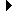 2.3 Η μοναδικότητα του ΙησούO ίδιος ο Ιησούς, ο Προφήτης από τη Ναζαρέτ, στη Συναγωγή της ιδιαίτερης πατρίδας του στην ‘προγραμματική ομιλία του’ (Λκ. 4, 18-19) διακηρύσσει ότι έχει χριστεί από το Άγ. Πνεύμα, προκειμένου να εκπληρώσει την προφητεία του (Τριτο-) Ησαΐα: εὐαγγελίσασθαι πτωχοῖς ἀπέσταλκέν με͵ ἰάσασθαι τοὺς συντετριμμένους τῇ καρδίᾳ͵ κηρύξαι αἰχμαλώτοις ἄφεσιν καὶ τυφλοῖς ἀνάβλεψιν͵ καλέσαι ἐνιαυτὸν κυρίου δεκτὸν (61, 1 κε.). Αυτό το ανάγνωσμα προσθέτει στο μασοριτικό κείμενο τη θεραπεία των τυφλών, ακολουθώντας τους Ο΄, ενώ επιπροσθέτως αναφέρεται με ιδιαίτερη έμφαση στους τεθραυσμένους (Ησ. 58, 6) και στην άφεση, που κομίζει ο Μεσσίας. Ο όρος άφεση σημαίνει είτε γενικά την απελευθέρωση είτε ειδικότερα την απαλλαγή από τα χρέη, αλλά και τη θεραπεία από την ασθένεια και τη συγχώρεση των αμαρτημάτων, η οποία, όπως τονίζεται στην Κυριακή Προσευχή, συνδέεται άρρηκτα με τη συγχώρεση των οφειλετών (πρβλ. Λκ. 6, 30. 34). Με την άφεση, συνεπώς, των τεθραυσμένων σημαίνεται η θεραπεία των σωματικά αναπήρων και επιπλέον η σωτηρία όλων εκείνων που αισθάνονταν ψυχολογικά και υπαρξιακά διαλυμένοι και συντριμμένοι από τις ενοχές και τα άλλα δεινά που επισώρευσε η αμαρτία και η αδικία της πολιτικής και θρησκευτικής εξουσίας. Η ευλογημένη, άλλωστε, εποχή του Κυρίου, ανακαλεί το σαββατικό έτος Της «απελευθέρωσης» του Δτ. 15, 1 κε.: κάθε έβδομο έτος προβλέπεται η παραγραφή/ άφεση όλων των οφειλών των ομοφύλων, καθώς αυτές αποτελούσαν τον κατεξοχήν παράγοντα πτώχευσης, υποδούλωσης και κοινωνικής εκμετάλλευσης του αρχαίου κόσμου. Παραπέμπει, επίσης, στο ιωβηλαίο του Λευ. 25, που προέβλεπε κάθε πεντηκοστό έτος να επιστρέφεται η γη στον αρχικό της ιδιοκτήτη στον Κύριο και να αναπαύεται. Πίνακας 4. Σύγκριση Ι. Χριστού και Ραβίνων Πίνακας 5. Σύγκριση Μαθητών και άλλων περιοδευόντων Η μοναδικότητα της παρουσίας του Ι. Χριστού έγκειται στα εξής: Η επίγεια επικράτηση της παγκόσμιας malkhut schamayim αναμενόταν ως αποκλειστικό έργο του Θεού. Ο Ιησούς δεν διακήρυξε απλώς την έλευση του Θεού αλλά τη δική δράση ως αναπόσπαστο μέρος της έλευσης. Η επηγγελμένη στον Ισραήλ εσχατική σωτηρία βιώνεται στο πρόσωπό Του και τη δράση Του (βλ. εκδίωξη Βεελζεβούλ Λκ. 11, 20=Μτ. 12, 28 Q. θεραπείες Λκ. 7, 22=Μτ. 11, 5Q). Ό,τι ανέμενε ο Ισραήλ από τον Θεό, όπως συγχώρεση αμαρτιών (Μκ. 5, 5.7), γίνεται πλέον προσβάσιμο διά του Ιησού.  Η στροφή των αμαρτωλών σε Αυτόν συνιστά μετάνοια προς τον Θεό (Λκ. 7, 36-50. 15, 1-32). Το Εγώ του Θεού και το Εγώ του Ιησού σε παραβολές, όπως της απόρριψης της πρόσκλησης (Λκ. 14, 15-24// Μτ. 22, 1-10), αλληλοπεριχωρούνται. Γι’ αυτό και στο εσχατολογικό κριτήριο το ζητούμενο είναι η στάση απέναντι στον Ιησού: πᾶς ὃς ἂν ὁμολογήσῃ ἐν ἐμοὶ ἔμπροσθεν τῶν ἀνθρώπων, καὶ ὁ υἱὸς τοῦ Ἀνθρώπου ὁμολογήσει ἐν αὐτῷ ἔμπροσθεν τῶν ἀγγέλων τοῦ θεοῦ (Λκ. 12, 8). Οι πόλεις της Γαλιλαίας, όπως και αυτή η γενιά, θα καταδικαστούν ένεκα της απιστίας τους στον Ιησού (Λκ. 11, 32// Μτ. 12, 41). Συνεπώς δεν διακρίνεται η «πολυδιαφημιζόμενη» διάκριση μεταξύ του «εβραίου» Ιησού της ιστορίας αφενός και του Χριστού του παύλειου κηρύγματος και της πίστης αφετέρου. Επίσης δεν δικαιώνεται η ρήση ότι «ο Ιησούς κήρυξε τη βασιλεία αλλά τελικά εμφανίστηκε η Εκκλησία». Η Εκκλησία συνιστά «αρραβώνα»- προανάκρουσμα της επικράτησης αυτού του νέου κόσμου της ελευθερίας και της αγάπης που διακήρυξε ο Ι. Χριστός. Δυστυχώς ο όρος βασιλεία μεταφράστηκε στα Γερμανικά με τον όρο Ράιχ, όπως και η σωτηρία με το Χάιλ! Η βασιλεία του Θεού δεν επικεντρώνεται σε κάποιον περιούσιο λαό αλλά έχει οικουμενική αναφορά και προοπτική.ΣύνοψηΜε την ολοκλήρωση της ενότητας αυτής γνωρίζετε πλέον ότι:Ο Ιησούς ανατράφηκε σε μια άσημη κώμη ακολουθώντας πιστά τα ιουδαϊκά έθιμα τα οποία όπως αποδεικνύει και η αρχαιολογική σκαπάνη εφαρμόζονταν και στη Γαλιλαία των εθνών. Ομιλούσε κατεξοχήν την αραμαϊκή αλλά και την ελληνική.Είχε εμπειρία του ελληνικού πολιτισμικού «τοπίου» αφού εργάστηκε επί 30 έτη πιθανότατα ως τέκτων κατά την ανέγερση της ωραιότατης Σεπφώριδος. Ο ίδιος στη δημόσια δράση του δεν επισκέφθηκε πόλεις της Γαλιλαίας παρά μόνον κωμοπόλεις όπως η Καπερναούμ (όπου και η οικία του Πέτρου). Στη πλούσια και εύφορη Γαλιλαία εντοπίζονται και τα Μάγδαλα από τα οποία προέρχεται η κορυφαία μαθήτριά του Μαρία.Μεγάλωσε σε ένα ευρύ οικογενειακό κύκλο ενώ ούτε ο ίδιος ούτε οι μαθητές προέρχονταν από τα κατώτερα στρώματα των πενήτων. Βεβαίως δεν διέθεταν την μόρφωση που αργότερα απέκτησε ο Παύλος.Δεν υπήρχε ένας Ιουδαϊσμός τον 1ο αι. μ.Χ. παρότι σε όλες τις αιρέσεις δύο πράγματα ήταν σεβαστά: Τορά (Νόμος) και ναός. Επίσης δεν υπήρχε και μια ενιαία μεσσιανική προσδοκία αν και η τελευταία ήταν έντονη και γινόταν αντικείμενο εκμετάλλευσης.Ο Ιησούς και στη διδασκαλία και στη θεραπεία παρουσιάζει διαφορές από τους συγχρόνους ραβίνους. Στον κύκλο των μαθητών εφαρμόζεται η αρχή της αντεστραμμένης πυραμίδας, και απαιτείται πλήρης αφοσίωση στο πρόσωπο του Ι. Χριστού,Στα Ιεροσόλυμα η δίκη του Ιησού από τον Πιλάτο δεν έγινε στο Οχυρό Αντωνία αλλά στο Παλάτι του Ηρώδη. Συνεπώς ο Κύριος δεν ακολούθησε τη γνωστή σήμερα στους προσκυνητές ως «Οδό του Πάθους» (Via Dolorosa). Σε κάθε περίπτωση η σταύρωση του Ιησού προκλήθηκε κατεξοχήν από το γεγονός ότι αμφισβήτησε όχι μόνο το στάτους αλλά και την ανάγκη του Αγίου Όρους του Ναού!Αρκετά αρχαιολογικά ευρήματα (Ευαγγέλιο του Ιούδα, οικογενειακός Τάφος του Ι. Χριστού) που ξεσήκωσαν θύελλα αμφισβήτησης απέναντι στις πληροφορίες που παρέχουν τα κανονικά Ευαγγέλια τελικά αποδεικνύεται ότι δεν πρωτοτυπούν.ΒιβλιογραφίαΔεσπότης, Σ., Ο Ιησούς ως Χριστός και η Πολιτική Εξουσία στους Συνοπτικούς Ευαγγελιστές, Αθήνα: Άθως 2006, 190 κε.Gibson, S., Οι τελευταίες Ημέρες του Ιησού, Μτφρ. Σ.Σ. Δεσπότης, Αθήνα: Ψυχογιός 2009 (όπου και περαιτέρω βιβλιογραφική ενημέρωση). Gnilka, J., Χριστιανισμός και Ισλάμ. Μια νέα Προσέγγιση, Μτφρ. Σ.Σ. Δεσπότης, Αθήνα: Ουρανός 2009.  Jeremias, J., Jerusalem in the Time of Jesus, Philadelphia: Fortress 1969.Χρήσιμες Διευθύνσεις στο Διαδίκτυο www.ntgateway.com  http://www.torreys.org/bible/ (!!!)http://www.pbs.org/wgbh/pages/frontline/shows/religion/ http://www.religiousstudies.uncc.edu/JDTABOR/indexb.html  http://iam.classics.unc.edu/index.html